SÜLEYMAN İLHAN İLKOKULUADI  SOYADI : ………………………………A. Aşağıda verilen cümlelerdeki boşlukları uygun ifadeler ile doldurun. (10 x 2 = 20 P)1- 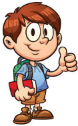 2- 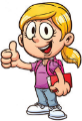 3- 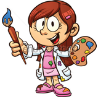 4- 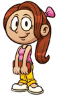 5- 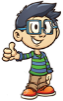 6- 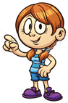 7- 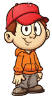 8- 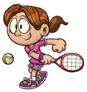 9- 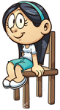 10- 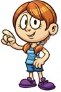 B- Aşağıdaki ifadelerin başındaki boşluğa doğru ise (D) yanlış ise (Y) yazın. (20 Puan)1- (……) Mineraller genellikle katı haldedir. Yalnızca petrol ve cıva sıvıdır.2- (……) Toprak, su ve hava olmasaydı hayat olmazdı.3-(……) Dünya, Güneş etrafında dönme hareketi yapar.4- (……) Dünya’ mız batıdan doğuya doğru döner.5- (……) Alkol, en fazla bağırsaklara zarar verir.6- (……) YEŞİLAY, sigara, alkol ve madde bağımlılığına karşı mücadele eden bir kurumdur.7- (……)  Mıknatıslarda aynı kutuplar birbirini çeker.8- (……) Havalanmakta olan uçak yavaşlama hareketi yapar.9- (……) İtme kuvveti uyguladığımız her cisim hareket eder.10-(……)Sıcak günlerde serinlememizi sağlayan vantilatör dönme hareketi yapar.Klasik Soru: Kuvvetin cisimler üzerinde nasıl bir etkisi vardır? Yazınız. (10 puan)C- Aşağıdaki test sorularını cevaplayın.  			        (10 x 5 = 50 Puan)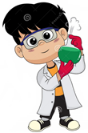 1- A. Tüm besinlerin belli bir ömrü vardır.B. Bozulan besinler yenmeyecek duruma gelir.C.Besinlerin tazeliğini uzun süre koruması için uygun koşullarda saklanması gerekir.D.Her besin aynı zamanda ve aynı şekilde bozulmadan kalabilir.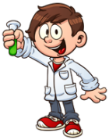 2- A. Besin maddesinin raf ömrünü uzatmak ve ürünün kalitesini korumaktır.B. Besini tüketenlerin rahatça tüketmelerini sağlamak.C. Tamamen reklam amaçlıdır.D. Besin maddelerinin marketlerde güzel ve düzenli görülmesini sağlamak.3- 			Sigara içeriğinde 4 bin 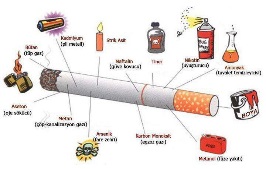 			civarında insan sağlığına 			zararlı madde bulunur.Aşağıdakilerden hangisi sigaranın sebep olduğu hastalıklardan değildir?A. Akciğer kanseri	B. Gırtlak kanseriC. Kızamık		D. Astım4- 		Geçmiş zamanda yaşamış 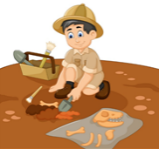 		canlıların yer kabuğukayaçları içindeki kalıntıları veya izlerine ne denir ?A. mineral   B. fosil     C. maden       D. çakıl5- 			Dünya’mızın Güneş’in 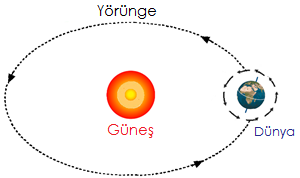 			etrafında bir tam                                                            dolanımı 			ile aşağıdakilerin hangisi 			oluşur ?A. gün	       B. yıl	C. ay	       D. hafta6- 		Aşağıdakilerden hangisi 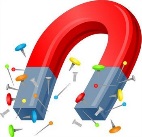 mıknatıslar hakkında yanlış bir bilgidir ?A. Mıknatısın iki kutbu vardır.B.Mıknatıs suyun içinde çekme özelliğini kaybeder.C. Mıknatıslar her metali çekmez.D. Mıknatıs tahtayı çekmez.7- 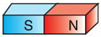 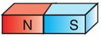 	     1		         2 	Yukarıdaki mıknatısların birbirine uyguladığı kuvvetler numaralandırılmıştır.  	Buna göre, 1 ve 2 numaralı kuvvetler aşağıdakilerden hangisidir ?	     1		      2		A. 	Çekme	ÇekmeB. 	İtme		İtmeC. 	Çekme	İtmeD. 	İtme 		Çekme8- 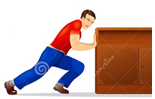 Şekildeki cisim ok yönünde hareket etmektedir. Cisme arkasından bir itme kuvveti uygulandığında aşağıdakilerden hangisi ya da hangileri gerçekleşir ?A. Yalnız 1		B. Yalnız 2C. 1 ve 3		D. 2 ve 49- 		 Şekildeki işçi eğik zeminde 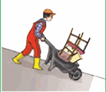  hızlanma hareketi yapan   arabayı yavaşlatmak ya da  durdurmak için ne yapmalıdır ?Koşmalıdır.Arabanın önüne geçmelidir.İtme hareketi yapmalıdır.Arabayı kendine doğru çekmelidir.10- Aşağıdakilerden hangisi kuvvetin etkisi kaldırıldığında ilk haline dönemez?A. Sünger		B. LastikC. Oyun hamuru	D. Sarmal yay